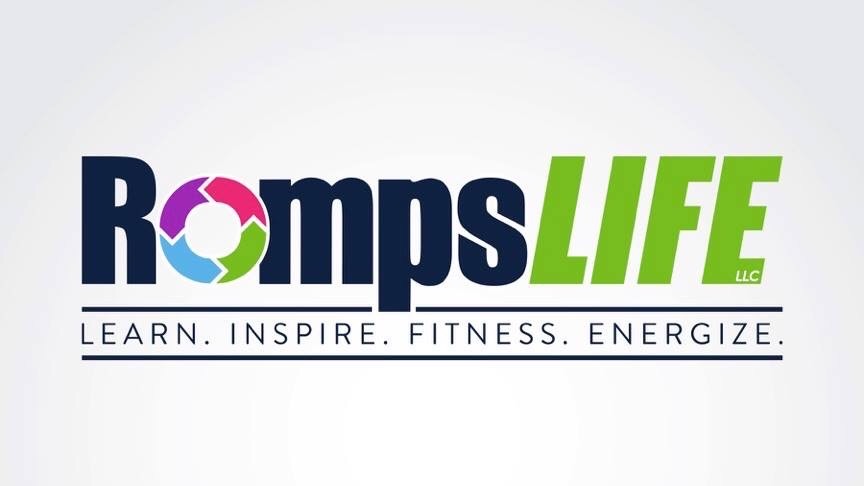 Romps LIFE Client Agreement Please review and approve where indicated. Then return a signed and dated copy of this document before your first call with Mike. This agreement is entered into by: ________________and pertains to Romps LIFE’s Training/Coaching Program beginning on ___________ and all sessions that shall occur between ____________and Mike Romps.The client agrees: I hereby employ Mike Romps, as my trainer/mentor, for the purpose of guiding me with respect to my health, career and/or skills and setting and achieving my personal goals. I understand and agree that Mike Romps is not an employment agent, a business manager, a financial analyst, or a psychotherapist, and that she has not promised, shall not be obligated to and will not: (1) procure or attempt to procure any employment, business or sales for the Client; (2) perform any business management functions such as accounting services, tax or investment counseling, or advise with regard thereto; or (3) act as a therapist, providing psychological counseling, psychoanalysis or behavioral therapy. I further understand that as a specialized form of consulting, Life-Coaching is not the same as professional or licensed therapy; and that I am always free to reject any advice, suggestions or requests made by my coach at any time. In the event that the client feels the need for professional counseling or therapy, it is the client’s responsibility to seek a licensed professional. LATE FEES: if a check is declined by client's bank there will be a one-time recharge fee of $30 charged as well as a $10 per day late fee, which will be added to the charged amount at the earliest moment. If you are behind on payments and we have not resolved it, late fees will apply and we reserve the right to postpone all work until your account is brought current. SCHEDULING YOUR CALLS: You have complete control over your schedule with Mike.  Together you will come up with what works best.   This will create a strong and powerful framework.CHANGES to scheduled calls: Please note: If you need to reschedule a session, please give at least 24 hour’s notice. If you have an emergency, we will work around it and make up the call. OPEN COMMUNICATION: It is imperative to keep all communication lines open, clear and up front. Mike will continuously ask you to show him how to best coach you. If he ever says or does anything that does not feel right, please bring it up. He will do his best to make it right and do what he can to have you feel satisfied. COMMUNICATION: Mike provides you with the additional service of unlimited email as an added value to your program. You may email him for support on any relevant topics in between sessions and he will return your email within 48 hours, not including weekends, holidays, or vacations. There may be times when the response to an email is best discussed during a coaching session and Mike will advise on that. MIKE’S VACATIONS: Mike will always give you notice in advance of times that he'll be out of the office. During his vacations, Mike makes an effort to "unplug" as much as possible and recharge his creative juices that he uses in his work with you. Therefore, Mike does not respond to emails while he's out of the office. DECISIONS: You are responsible for decisions made about your life. Mike is happy to share his insights, offer resources, or make referrals. However, it is up to you to decide which, if any, to act upon. If you decide to work with someone based on his referral, you must know the workings of that relationship will be entirely separate of his relationship with you. EARLY CLOSURE: If Mike feels that working together is not benefiting you, or if you are not following through with recommendations provided by Mike, he may close the training /coaching relationship at any time upon five days written notice to you (via mail, fax, or email). Any fees that you have already paid for future work will be refunded based on a pro-rated basis per week of unused time. In the event that you owe any fees to Romps LIFE at the time of termination, you will pay them immediately within ten days of termination. If you elect to terminate the coaching relationship, you should notify Mike via mail or email. If you have not paid your coaching fee in full by that point, you owe Romps LIFE the rest of all fees promised within the following ten days of termination. 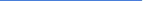 NONDISCLOSURE OF COACHING MATERIALS: Material that is given to you during the course of your program is proprietary and developed specifically for Romps LIFE. You agree that such proprietary material is solely for your own personal use for the purpose of being successful in your own life and work. Any disclosure to a third party is strictly prohibited. CONFIDENTIALITY: The Coach will honor the confidentiality of everything discussed with the client. In addition, the Coach will not divulge that the Trainer / Coach and Client are in a working relationship without the permission of the Client. The exception is if Mike has seen that you, yourself, have publically disclosed that you are working together (such as with a posting on Facebook or other social media). MISCELLANEOUS: This Agreement shall be binding upon and insure to the benefit of the parties hereto, their respective heirs, executors, administrators, successors and permitted assigns. Waiver of any breach or the failure to enforce any provision hereof shall not constitute a waiver of that or any other provision in any other circumstance. This Agreement constitutes and contains the entire agreement between the parties with respect to its subject matter, supersedes all previous discussions, negotiations, proposals, agreements and understandings between them relating to such subject matter, and may not be modified, amended, or discharged, nor may any of its terms be waived, except by an instrument in writing signed by both parties in duplicate. This Agreement may be executed in one or more counterparts, each of which shall be deemed an original, and all of which, together, will constitute one and the same instrument. The parties hereto have caused this Agreement to be executed and delivered as of the date first above written. I understand I am committing to paying the complete above stated amount, as this is a comprehensive program I am enrolling in. This is a morally and legally binding agreement. I understand that if, for any reason, I do not make a full and complete payment, then I will no longer be eligible for this payment plan and I will be fully responsible for the total sum plus 10% interest, immediately. I understand I will be responsible for any legal fees which may arise and any expenses which may be incurred by Romps LIFE in efforts to obtain full payment, if I fail to meet the conditions of this Agreement. Above Agreed to by: Client’s Signature, _______________________ Date: Coach’s Signature, Mike Romps               Date: 